71- е Первенство по лыжному туризму обучающихся государственных образовательных организаций, подведомственныхДепартаменту образования города Москвы30-31 января, 13-14 февраля 2016 г.             		                                    г.Москва, Бутовский лесопарк.Общие положения  1.1. Соревнования проводятся – Государственным бюджетным образовательным учреждением Московский детский юношеский центр экологии, краеведения и туризма. 1.2. Время и место проведения соревнований – 30-31 января, 13-14 февраля 2016 года, г.Москва, Природно – исторический парк «Бутовский лесопарк» 1.3. Соревнования являются 1-м этапом соревнований Первенства по виду «Лыжный туризм». Соревнования проводятся в соответствии правилами вида спорта «СПОРТИВНЫЙ ТУРИЗМ» утверждённые приказом Минспорта России от “22” июля 2013 г. № 571, Регламентом проведения соревнований по спортивному туризму, утвержденном общероссийской Федерацией по виду спорта «спортивный туризм»,  Положением о Первенстве по туризму обучающихся государственных образовательных учреждений, подведомственных Департаменту образования города Москвы, и настоящими Условиями. 1.4. Участники соревнований – обучающихся государственных образовательных учреждений, подведомственных Департаменту образования города Москвы, заявленные для участия в 71-м Первенстве по туризму. Состав команды по виду КТМ – 6-15 человек и 1 руководитель, но не мене 70% участников, заявленных для участия во 2-м этапе Первенства – соревнованиях по виду «Туристский поход».1.5. Возраст и туристский опыт участников и руководителей команд должны соответствовать требованиям Инструкции по организации и проведению туристских мероприятий с обучающимися, утвержденной приказом Московского комитета образования 29 сентября 2001 года №707.1.6. Заявки на участие в соревнованиях подаются в Главную судейскую коллегию первенства (отделение - Станция юных туристов, Багратионовский проезд,10. тел. 8-499-148-56-51 E-mail: panov-mkk@mail.ru).    Заявки на участие в по виду КТМ и дистанция (в т.ч. без участия в походе) подаются в МКК МосгорСЮТур и подаются в электронной форме на сайте www.tmmoscow.ru до 20 января 2016 года (включительно). 1.7. До 29 января, пятница с 14:00 до 19:00 работает мандатная комиссия (МДЮЦЭКТ отделение СЮТур) команды, планирующие участие в 1-м и 2-м этапе Первенства, должны пройти мандатную комиссию соревнований. В мандатную комиссию представляются:- именная заявка, заверенная руководителем учреждения;- заявочная книжка на поход, заявленный на 2-й этап соревнований;- медицинский допуск на всех участников соревнований;- документы о возрасте участников;- документы о туристском опыте участников (для походов выше 1 к.с.)- страховка на участников соревнований. Команды планирующие походы в период с декабря 2015 по январь 2016, проходят мандатную комиссию в установленном порядке в период с 17 декабря по 23 декабря (МКК отделению СЮТур)1.8. Команды, не прошедшие мандатную комиссию к соревнованиям не допускаются.1.9. По прибытии на поляну команды представляют приказ направляющей организации, а в случае замены заявленных участников – документы на новых участников. 1.10. В ходе соревнований МКК МосгорСЮТур проводит проверку команд на местности на предмет готовности к прохождению заявленных маршрутов второго этапа Первенства. Для участников 1-го и 2-го этапа Первенства итогом Первенства становиться суммарный зачёт по двум видам: КТМ и «Поход». 1.11. Соревнования 1-го этапа Первенства проводятся строго в указанные сроки, вне зависимости от погодных условий. (За исключением погодных явлений, при которых МЧС запрещает проводить детские мероприятия в полевых условиях).2. Программа соревнований2.1. Соревнования проводятся по 2-м классам команд – по походам, заявленным во 2-й этап первенства:- команды класса «Б» - походы 3-й степени сложности и категорийные- команды класса «В» - походы 1-й и 2-й степени сложностиПРОГРАММА СОРЕВНОВАНИЙ3.   Общие условия соревнований по виду  КТМ3.1. Длина дистанции: Б - до 8 км. В – 6 км.  3.2. Судейская коллегия оставляет за собой право исключать или объединять этапы.3.2.1 На дистанцию выходит команда в составе 6-15 человек.3.3.Зачет прохождения каждого технического этапа («Подъём и спуск лесенкой», «Блок этапов: спуск…слалом», «тонкий лёд») – по 6-ти участникам, и эти 6 участников переносят всё общественное снаряжение через этап.   Остальные этапы («Ориентирование», «Костёр», «Движение по азимуту», «Овраг», «Поляна заданий», «измерение расстояний», «ориентирование по выбору») команда проходит в полном составе.  Финишировать обязаны ВСЕ участники, вышедшие на КТМ.  Финиш – по последнему участнику команды.Команда в составе менее 6 человек не допускается к участию в КТМ.На соревнования на дистанции КТМ группа Б и В команда выходит с руководителем или заместителем руководителя (указанным в приказе направляющей организации). Руководителям запрещается принимать участие на всех этапах КТМ, кроме этапа «Костёр», «Движение по азимуту», «Ориентирование в заданном направлении» и «Ориентирование по выбору».  3.4. По прибытии на место соревнований руководитель представляет в мандатную комиссию приказ по учреждению, получает нагрудные номера. Капитану команды выдается номер участника 1. Назначается также замыкающий. Ему выдается наибольший номер участника.Капитану команды выдаётся ЧИП. Нагрудные номера закреплены за участниками (записываются пофамильно), и передавать их друг другу нельзя!3.5. Команда должна прибыть на предстартовую проверку за 20 минут до назначенного времени старта.3.6. Все этапы КТМ преодолеваются на лыжах. Лыжи у участников – любые, но на всей дистанции участник выступает на одном типе лыж. Допускается снять лыжи на небольшом участке (не более 20м) для преодоления локального препятствия, например бурелома или реки. Прохождение других этапов (дистанции) без лыж (пешком) запрещено.3.6.1. В случаи отсутствия снега на дистанции, по решению ГСК, КТМ проходится пешком, без лыж. 3.7. Участник, стартовавший на этапе на лыжах, при поломке лыж или креплений может завершить прохождение этапа на одной лыже. Дальнейшее движение по маршруту допускается только на двух лыжах (сломанную лыжу нужно отремонтировать своими силами). При невозможности отремонтировать поломку вся команда направляется простейшим путем к финишу, получая снятие со всех не пройденных этапов. Финиширует команда в полном составе.3.8. На всей дистанции устанавливается оптимальное время (ОВ), превышение которого штрафуется (1 штрафной балл за каждую полную минуту превышения) и контрольное время (КВ), за превышение которого команда снимается с соревнований. На этапах устанавливается КВ и может быть установлено ОВ (см. условия этапов).  По истечении КВ этапа команда прекращает работу, получает оценку за этап 0 баллов, если иное не предусмотрено условиями этапа, и далее продолжает движение по дистанции. Значения ОВ и КВ будут уточнены в информации о дистанции за час до старта.3.9. Команда имеет право начать работу на этапе только после того, как в предстартовой зоне (или месте указанном судьей) соберется вся команда.3.10. Вся команда, выйдя к этапу, имеет право отказаться от его прохождения, получив снятие с этапа.3.11. Разделение команды запрещается!  За разделение – снятие с соревнований.Разделение команды – нахождение одних участников вне пределов видимости от других, например впередиидущего вне пределов видимости позади идущего. (Контролируется судьями по ходу соревнований).3.12. Руководителю команды и другим представителям коллектива запрещено каким-либо образом участвовать и мешать работе судей. При нарушении этого требования команда может быть снята с отдельных этапов или снята с соревнований. 3.13. Оценка работы команды на каждом этапе  определяется как максимальная оценка данного этапа (оговоренная ниже в настоящих Условиях) за вычетом полученных штрафных баллов.  Если количество штрафных баллов превышает количество премиальных – выставляется оценка 0 баллов.Количество баллов за нахождение каждого КП оговорено ниже, в условиях этапа «Ориентирование по выбору» Условия прохождения этапов КТМ.Группа – Б (походы 3 ст.сл – 2 к.с.)Длинна дистанции: 5250м (без учёта этапа «Ориентирование по выбору»)ОПТИМАЛЬНОЕ ВРЕМЯ (ОВ): 4 часаКОНТРОЛЬНОЕ ВРЕМЯ (КВ): 4 часа 30 минут.(в скобках указаны максимальные оценки этапов)Этап. Предстартовая проверка Команда приглашается на предстартовую проверку за 20 минут до старта, указанного в стартовом протоколе.   Судьи проверяют: наличие необходимого группового и личного снаряжения (см. список ниже), с которым команда должна пройти всю дистанцию. Одновременно проверяется состав командной аптечки, которую команда берет на дистанцию. Проверку медицинской аптечки проходит один участник из команды. За отсутствие препарата в командной аптечке (согласно списку) штраф 1 балл зкс.Команда (или отдельный участник) не выпускается на дистанцию до тех пор, пока не будут выполнены все требования судей;  при этом время старта не переносится.Список необходимого личного и командного снаряженияМинимальный состав командной аптечки на КТМ (аптечка формируется командой самостоятельно, в том числе исходя из заданий на этапе «Медицина»)Этап. «Техническая фотография» (до 18 баллов)Задача команды: на каждом из перечисленных этапов («Спуск и подъём лесенкой», «Костёр», «Блок этапов: Спуск…» «Поляна заданий», «Измерение расстояний», «Тонкий лёд») команда должна сделать технические фотографии на цифровой фотоаппарат. На фотографии должна быть отражена работа команды на этапе. На фотографии должно быть не менее трех участников команды. По окончании прохождения дистанции (сразу после финиша) команда показывает на своём фотоаппарате технические фотографии.Оценивается количество и качество фотографий:есть фото с этапа, видна работа на этапе – 1 балл, есть 3-е участников – 1 балл, различимы лица участников – 1 балл;есть фото, но непонятно, на каком этапе команда работает, не видно лиц, на фото менее 3-х участников – каждый недочёт 1 штрафной балл;нет фото с этапа – начисляется 0 баллов.Этап. Ориентирование в заданном направленииНа старте команда получает карту с нанесёнными точками старта, КП, финиша (точки соединены в определенном порядке). Задача команды: со старта пройти КП  в том порядке, в котором они соединены на карте, и финишировать в точке финиша. Соблюдение порядка прохождения КП и движения по обозначенному маршруту  - строго обязательно.  Некоторые КП совмещены с техническими этапами. Пропуск обязательного КП – снятие с этапа «Ориентирование в заданном направлении».  Точное количество КП сообщается в Информации о дистанции. В исключительных случаях при несрабатывании электронной отметки команда может подтвердить прохождение КП, сфотографировавшись возле него в полном составе.Этап. Измерение расстояний. МО - 15 баллов. КВ – 10 минут. Команда выполняет 4 задания по измерению:- расстояния до недоступного объекта (допустимая погрешность ±10м)- расстояния до доступного объекта (допустима погрешность ±1м)- высоты доступного объекта (допустимая погрешность ±2м)Команда вносит результаты своих измерений в судейскую карточку.  Правильный ответ – 5 баллов. Запрещено использование электронных измерительных приборов.Этап. Блок этапов: слалом, спуск с подбиранием предмета и торможением в заданной зоне, подъём «ёлочкой».  МО - 30 баллов. КВ – 10 минут. Этап – на склоне крутизной до 20 градусов. Длина этапа до 60 м. Коридор этапа, начало и конец промаркированы.  Нахождение двух и более участников на спуске не допускается!  Каждый участник должен во время спуска без падений подобрать со склона условно потерянный предмет (1шт.) и сдать его на финише этапа. Кроме того, на пуске будут выставлены «препятствия» (виборды), участник должен объезжать препятствия (маневрировать), в конце спуска необходимо  остановиться внутри размеченной зоны 4х4 метра. Закончив спуск, после остановки, участник поднимается вверх по склону «ёлочкой», к началу этапа. Финиш. Штрафы: участник не подобрал предмет – 2 балла;     остановился вне размеченной зоны – 2 балла;      заступ за разметку – 1 балл;   сбил (сдвинул) виборд – 1 балл. Остальное – см. таблицу штрафов!Этап. «Ориентирование по выбору»Окончание этапа «Блок этапов: слалом…» является началом этапа «Ориентирование по выбору». Количество КП до 8шт. КП отмеченный на карте как 71-КП-О – обязательный для взятия и является окончанием этапа «Ориентирование по выбору». За каждый взятый КП команда получается 10 премиальных баллов.  Этап. Разведение костра. МО – 50 баллов.КВ этапа– 30 минут.Этап «Разведение костра» + постановка кострового тента, далее – «Костёр»Оборудование этапа:  зона для разведения костра;  еловое бревно диаметром 25-30 см.Задача команды – напилить, наколоть дрова, развести костер в указанном месте, на костре натопить из снега 1,5 литра воды в своем кане (котелке), поставить костровой тент. Для установки кана над костром команда может использовать костровой тросик, таганок и т.п. Перед началом этапа команда отдаёт судье свой коробок со спичками. Судья бросает коробок спичек в снег на 15 секунд (воду), после чего команда может начать работать на этапе. Руководителю разрешается помочь участником своей команды только в пилке и рубке дров.Для разведения костра команда использует принесенный с собой 1 коробок обычных спичек в водонепроницаемой упаковке.  Дополнительно команда может 1 раз попросить у судьи новый коробок спичек – за 15 штрафных баллов.За разведенный костер начисляется 10 баллов.  Критерий разведения костра – горение дров более 2-х минут.Далее за каждые 0,5л натопленной воды команда получает по 10 баллов.  Для измерения объёма натопленной воды используется судейская мерная тара.Костровой тент ставиться в рабочем квадрате команды. Для растяжки тента команда может использовать естественные опоры (деревья) и свои лыжи, вертикально поставленные в снег. Тент должен быть хорошо надёжно закреплён, поставлен в безопасном удалении от костра и растянут таким образом, что бы под ним разместилась вся команда. У тента должно быть минимум 4 оттяжки. За выполнение всех требований к постановке тента – 10 баллов.  По завершении работы на этапе (или по истечении КВ) команда должна потушить костер, снять свое оборудование и с разрешения судьи покинуть зону этапа. Если команде не удалось развести костер до истечения КВ – команда получает 0 баллов за работу на этапе. За нарушения ТБ выставляются штрафы (за каждый случай, далее – зкс):1) работа у костра без рукавиц  – 1 балл зкс2) работа у костра без головного убора – 1 балл зкс3) порубка зеленых (живых) насаждений – 10 баллов зкс - до снятия с соревнований4) неаккуратное обращение с топором (рубка дров с потенциальной угрозой здоровью самого участника и/или окружающих) – 10 баллов зкс5) использование для разведения костра жидких горючих средств и зажигалок – снятие с этапа.6) невыполнение требований судьи по обеспечению безопасности – снятие с этапа.Этап. «Овраг». МО - 30 балловОт этапа «Костёр» команда движется по обозначенному маршруту. Этап проходит по оврагу, с наличием валежника, участков с глубоким снегом, наледью и с разнообразным рельефом. Часть маршрута на этапе будет обозначена маркировкой и указателями. Команда должна строго идти по обозначенному маршруту, а так же следовать по обозначениям маркировки. На этапе будут расположены промежуточные КП. Отметка на КП делается в присутствии всей команды. Разделение команды, выход с обозначенного маршрута, выход за (из промаркированного коридора) маркировку – снятие с этапа.  Этап. Движение по азимуту. МО - 30 балловВ начале этапа расположена стартовая призма, где команда получает числовое значение азимутального направления. В зоне конца этапа расположены несколько призм соответствующих разным азимутальным направлениям. Задача команды выбрать призму, соответствующую заданному азимутальному ходу. Длина этапа не более 300-350 метров, расстояние между призмами до 50 метров.Этап. Тонкий лёд. МО – 24 баллов. КВ – 10 минут.Этап оборудован на открытом замёрзшем (покрытом льдом) участке водоёма. Длина этапа до 15 м, ОЗ – 12м. Коридор этапа, начало и конец ограничены маркировкой. На этапе имитируется прохождения локального препятствия в виде пересечения (преодоления) короткого участка реки по тонкому льду. Этап проходя 6 участников, по выбору команды, при этом они переносят всё общественное снаряжение через этап. Остальные участники команды выходят на ЦС по лыжне, в обход этапа. Задача: Команда проходит этап с организацией страховки из своей командной верёвки (допускается использования верхней ИСС). Страховка осуществляется из БЗ этапа минимум 2мя участниками, на конце верёвки вяжется узел проводник. Действия: Первый участник проходит этап с командной страховкой без рюкзака. Страховочная верёвка закреплена на участнике в виде петли (булинь, узел среднего) вокруг торса под руками (подмышками) (или закреплена на верхней ИСС). Конец страховочной верёвки удерживают 2 и более участника 2мя руками из БЗ. Участники, осуществляющие страховку должны встать (расположить лыжи) перпендикулярно линии движения участника находящегося в ОЗ.  Рюкзак 1го участника транспортируется отдельно.   Остальные участники проходят с командной страховкой (сопровождением по типу «трамвай»). Страховка организуется с ИС и ЦС этапа из БЗ. Замыкающий участник идёт с командной страховкой организованной с ЦС этапа. Все участники команды должны двигаться след в след, т.е. идти по одной лыжне. Все участники должны двигаться быстрым и плавным, мягким скольжением, без переступания лыжами и сильных ударов палками о лёд. У всех участников должен быть расстёгнут поясной ремень, ослабленно натяжение плечевых лямок, сняты с рук темляки палок. Окончание этапа является выход 6 участников и командного снаряжения в БЗ ЦС этапа.  Штрафуется: - не правильное выполнение технического приёма – 1 балл ЗКС;- падение участника в ОЗ – 2 балла ЗКС;Этап. Поляна заданийКВ – 20 минутНа «Поляне заданий» команда проходит 4 этапа: Медицина, Азимут, Топография и Ремонт.Участники команды распределяются на выполнение этапов (заданий) самостоятельно.Оказание доврачебной помощи (Медицина). МО – 20 баллов(Оказание помощи при травмах) Участники команды тянут карточку-жребий, которая обозначает конкретную травму. (Судья этапа фиксирует выбранную травму в свой протокол) Условно-пострадавшим является участник команды. Задача команды: - понять характер травмы, оказать помощь условно пострадавшему, рассказать судье основные меры (действия, правила безопасности) для предупреждения подобных травм. При выполнении заданий использование медикаментов - имитируется (необходимо продемонстрировать наличие препарата), остальные перевязочные материалы и инструменты используются как при настоящей ситуации.Перечень травм: - обморожение конечности II степени; ожог конечности II степени; рваная рана кисти руки;Таблица нарушений:«Ремонт» - 10 балловУсловия этапа:  у одного из участников команды (по выбору судьи) условно сломана одна лыжная палка. Запасные палки судейские.Задача: по жребию выбирается судейская палка. Далее команда, используя свой ремнабор, должна отремонтировать палку. Судейская лыжная палка: металлическая, сломана пополам посередине. Качество работы на этапе «Ремонт» оценивается таким образом: Оценивается надежность ремонта и «работоспособность» палки. Для проверки надёжности к середине палки подвешивается груз 5кг. Если палку без особых усилий можно согнуть или палка гнётся (ломается) при вертикальной нагрузке под давлением руки, палка не выдерживает поперечную нагрузку 5 кг (на месте повреждения)  – команда получает 0 баллов. Оценка экспертная.«Азимут» - 6 баллов Задача команды определить азимут на 2 объекта.- определение азимута (допустимая погрешность ±2°)«Топография» - 10 балловКоманда получает задание в виде 10 картинок (условных обозначений), которые нужно подписать, правильно охарактеризовать значение условного знака или указать название и тип условного знака. За каждый полностью правильный ответ – 1 балл.  Этап. Подъем и спуск лесенкой. МО – 24 балла.КВ – 15 минут. Этап оборудован на склоне крутизной до 25 градусов. Длина этапа до 10+10м и 12+12м. Коридор этапа, начало и конец ограничены маркировкой. На данном этапе каждый участник должен подняться по склону и спуститься лесенкой, приставным шагом преодолев 2 участка (оврага). При подъёме и спуске участники должны соблюдать дистанцию между собой. Движение участников осуществляется на лыжах. Лыжи ставятся перпендикулярно линии падения воды и участник движется приставными шагами по склону. При этом участник должен опираться на палки, одна из которых должна располагаться выше по склону. Неправильным выполнением технического приема считается падение при выполнении приема, нарушение техники безопасности. Падением считается касание рельефа любой части тела или снаряжения, кроме лыж и лыжных палок.Штрафы – см. таблицу штрафов.Финиш.Условия прохождения этапов КТМ.Группа – Б (походы 1-2 ст.сл)Длинна дистанции: 4650м (без учёта этапа «Ориентирование по выбору»)ОПТИМАЛЬНОЕ ВРЕМЯ (ОВ): 3 часа 30 минут.КОНТРОЛЬНОЕ ВРЕМЯ (КВ): 4 часа.(в скобках указаны максимальные оценки этапов)Этап. Предстартовая проверка Команда приглашается на предстартовую проверку за 20 минут до старта, указанного в стартовом протоколе.   Судьи проверяют: наличие необходимого группового и личного снаряжения (см. список ниже), с которым команда должна пройти всю дистанцию. Одновременно проверяется состав командной аптечки, которую команда берет на дистанцию. Проверку медицинской аптечки проходит один участник из команды. За отсутствие препарата в командной аптечке (согласно списку) штраф 1 балл зкс.Команда (или отдельный участник) не выпускается на дистанцию до тех пор, пока не будут выполнены все требования судей;  при этом время старта не переносится.Список необходимого личного и командного снаряженияМинимальный состав командной аптечки на КТМ (аптечка формируется командой самостоятельно, в том числе исходя из заданий на этапе «Медицина»)Этап. «Техническая фотография» (до 18 баллов)Задача команды: на каждом из перечисленных этапов («Спуск и подъём лесенкой», «Костёр», «Блок этапов: Спуск…» «Поляна заданий», «Измерение расстояний», «Тонкий лёд») команда должна сделать технические фотографии на цифровой фотоаппарат. На фотографии должна быть отражена работа команды на этапе. На фотографии должно быть не менее трех участников команды. По окончании прохождения дистанции (сразу после финиша) команда показывает на своём фотоаппарате технические фотографии.Оценивается количество и качество фотографий:есть фото с этапа, видна работа на этапе – 1 балл, есть 3-е участников – 1 балл, различимы лица участников – 1 балл;есть фото, но непонятно, на каком этапе команда работает, не видно лиц, на фото менее 3-х участников – каждый недочёт 1 штрафной балл;нет фото с этапа – начисляется 0 баллов.Этап. Ориентирование в заданном направленииНа старте команда получает карту с нанесёнными точками старта, КП, финиша (точки соединены в определенном порядке). Задача команды: со старта пройти КП  в том порядке, в котором они соединены на карте, и финишировать в точке финиша. Соблюдение порядка прохождения КП и движения по обозначенному маршруту  - строго обязательно.  Некоторые КП совмещены с техническими этапами. Пропуск обязательного КП – снятие с этапа «Ориентирование в заданном направлении».  Точное количество КП сообщается в Информации о дистанции. В исключительных случаях при несрабатывании электронной отметки команда может подтвердить прохождение КП, сфотографировавшись возле него в полном составе.Этап. Вязка узла. КВ – 5 минут. МО - 12 балловУчастники команды, по выбору судьи, выстраиваются в линию 6 человек (руководитель не участвует). Участники вытягивают карточку с одной из задач: привязать условную оттяжку от палатки к опоре, связать две верёвки одинакового диаметра или связать две верёвки разного диаметра. По истечении времени проверяется правильность выполнения задачи и завязанных узлов. За каждый правильно завязанный узел одним участником команда получает премиальные баллы. Этап. Измерение расстояний. МО - 15 баллов. КВ – 10 минут. Команда выполняет 4 задания по измерению:- расстояния до недоступного объекта (допустимая погрешность ±10м)- расстояния до доступного объекта (допустима погрешность ±1м)- высоты доступного объекта (допустимая погрешность ±2м)Команда вносит результаты своих измерений в судейскую карточку.  Правильный ответ – 5 баллов. Запрещено использование электронных измерительных приборов.Этап. Блок этапов: слалом, спуск с подбиранием предмета и торможением в заданной зоне, подъём «ёлочкой».  МО - 30 баллов. КВ – 15 минут. Этап – на склоне крутизной до 20 градусов. Длина этапа до 60 м. Коридор этапа, начало и конец промаркированы.  Нахождение двух и более участников на спуске не допускается!  Каждый участник должен во время спуска без падений подобрать со склона условно потерянный предмет (1шт.) и сдать его на финише этапа. Кроме того, на пуске будут выставлены «препятствия» (виборды), участник должен объезжать препятствия (маневрировать), в конце спуска необходимо  остановиться внутри размеченной зоны 4х4 метра. Закончив спуск, после остановки, участник поднимается вверх по склону «ёлочкой», к началу этапа. Финиш. Штрафы: участник не подобрал предмет – 2 балла;     остановился вне размеченной зоны – 2 балла;      заступ за разметку – 1 балл;   сбил (сдвинул) виборд – 1 балл. Остальное – см. таблицу штрафов!Этап. «Ориентирование по выбору»Окончание этапа «Блок этапов: слалом…» является началом этапа «Ориентирование по выбору». Количество КП до 6шт. Выход на этап «Костёр» является окончанием этапа «Ориентирование по выбору». За каждый взятый КП команда получается 10 премиальных баллов.  Этап. Разведение костра. МО – 20 баллов.КВ этапа– 20 минут.Этап «Разведение костра» далее – «Костёр»Оборудование этапа:  зона для разведения костра;  еловое бревно диаметром 20-25 см.Задача команды – напилить, наколоть дрова, развести костер в указанном месте и пережечь суде. Для установки кана над костром команда может использовать костровой тйскую верёвку, установленную над костром.  Так же устанавливается ограничение по высоте укладки дров в костёр. Перед началом этапа команда отдаёт судье свой коробок со спичками. Судья бросает коробок спичек в снег на 15 секунд (воду), после чего команда может начать работать на этапе. Руководителю разрешается помочь участником своей команды только в пилке и рубке дров.Для разведения костра команда использует принесенный с собой 1 коробок обычных спичек в водонепроницаемой упаковке.  Дополнительно команда может 1 раз попросить у судьи новый коробок спичек – за 15 штрафных баллов.За разведенный костер начисляется 10 баллов.  Критерий разведения костра – горение дров более 2-х минут.За пережжённую судейскую верёвочку команда получает 10 баллов.  По завершении работы на этапе (или по истечении КВ) команда должна потушить костер, снять свое оборудование и с разрешения судьи покинуть зону этапа. Если команде не удалось развести костер до истечения КВ – команда получает 0 баллов за работу на этапе. За нарушения ТБ выставляются штрафы (за каждый случай, далее – зкс):1) работа у костра без рукавиц  – 1 балл зкс2) работа у костра без головного убора – 1 балл зкс3) порубка зеленых (живых) насаждений – 10 баллов зкс - до снятия с соревнований4) неаккуратное обращение с топором (рубка дров с потенциальной угрозой здоровью самого участника и/или окружающих) – 10 баллов зкс5) использование для разведения костра жидких горючих средств и зажигалок – снятие с этапа.6) невыполнение требований судьи по обеспечению безопасности – снятие с этапа.Этап. Движение по азимуту. МО - 30 балловВ начале этапа расположена стартовая призма, где команда получает числовое значение азимутального направления. В зоне конца этапа расположены несколько призм соответствующих разным азимутальным направлениям. Задача команды выбрать призму, соответствующую заданному азимутальному ходу. Длина этапа не более 300-350 метров, расстояние между призмами до 50 метров.Этап. Поляна заданийКВ – 20 минутНа «Поляне заданий» команда проходит 4 этапа: Медицина, Азимут, Топография и Ремонт.Участники команды распределяются на выполнение этапов (заданий) самостоятельно.Оказание доврачебной помощи (Медицина). МО – 20 баллов(Оказание помощи при травмах) Участники команды тянут карточку-жребий, которая обозначает конкретную травму. (Судья этапа фиксирует выбранную травму в свой протокол) Условно-пострадавшим является участник команды. Задача команды: - понять характер травмы, оказать помощь условно пострадавшему, рассказать судье основные меры (действия, правила безопасности) для предупреждения подобных травм. При выполнении заданий использование медикаментов - имитируется (необходимо продемонстрировать наличие препарата), остальные перевязочные материалы и инструменты используются как при настоящей ситуации.Перечень травм: - обморожение конечности II степени; ожог конечности II степени; рваная рана кисти руки;Таблица нарушений:«Ремонт» - 10 балловУсловия этапа:  починка группового снаряжения - тента.Задача: Зашить порванный тент рядом с креплением оттяжки. Качество работы на этапе «Ремонт» оценивается таким образом: участник удерживает тент, судья тянет за оттяжку, рядом с которой был зашита (отремонтирована) порванная часть тента.  Если шов (место починки) расходиться или продолжает рваться  – команда получает 0 баллов. Оценка экспертная.«Азимут» - 6 баллов Задача команды определить азимут на 2 объекта.- определение азимута (допустимая погрешность ±2°)«Топография» - 10 балловКоманда получает задание в виде 10 картинок (условных обозначений), которые нужно подписать, правильно охарактеризовать значение условного знака или указать название и тип условного знака. За каждый полностью правильный ответ – 1 балл.  Этап. Подъем и спуск лесенкой. МО – 12 баллов.КВ – 15 минут. Этап оборудован на склоне крутизной до 25 градусов. Длина этапа до 12+12м. Коридор этапа, начало и конец ограничены маркировкой. На данном этапе каждый участник должен подняться по склону и спуститься лесенкой, приставным шагом преодолев овраг. При подъёме и спуске участники должны соблюдать дистанцию между собой. Движение участников осуществляется на лыжах. Лыжи ставятся перпендикулярно линии падения воды и участник движется приставными шагами по склону. При этом участник должен опираться на палки, одна из которых должна располагаться выше по склону. Неправильным выполнением технического приема считается падение при выполнении приема, нарушение техники безопасности. Падением считается касание рельефа любой части тела или снаряжения, кроме лыж и лыжных палок.Штрафы – см. таблицу штрафов.Финиш.5. Определение результатов.Результат выступления команды на дистанции «длинной - личной» определяется по 6 лучшим результатам участников команды. Общий результат команд определяется в процентном соотношении от первого результата команды лидера. Результат выступления команды на КТМ определяется по сумме оценок, полученных за работу на этапах и за взятые КП, за вычетом штрафных баллов и за превышение ОВ дистанции.  При равенстве результатов преимущество имеет команда, имеющая меньше штрафных баллов. Если и оно одинаково – места делятся. Команда лидер получает – 100 баллов.  Общий результат команд определяется в процентном соотношении от первого результата- команды лидера.Команды, имеющие снятия с одного или нескольких этапов, получают штраф -10% за каждое снятие от общего результата команды.Общий зачёт, для команд участниц 1 и 2 этапа Первенства, определяется по сумме баллов двух видов: КТМ и Поход. Организация ночлега в общем результате 1-го этапа Первенства не учитывается.6.  Таблица  штрафовУсловия этапа «Организация ночлега в полевых условиях»Этап является элементом проверки на местности, проводится МКК МосгорСЮТур и в результатах соревнований не учитывается. Команды-участницы 70-го Первенства, заявляющиеся в походы 3с.т. -4 к.с., с ночлегами на маршруте в полевых условиях, приезжают на поляну соревнований в субботу, 13 февраля, Команда должна за 2 часа поставить лагерь (палатки, построить иглу или вырыть пещеру, организовать ночёвку у костра, организовать быт в своём лагере разложить вещи, спальники и т.д. заготовить дрова, разжечь костёр, натопить из снега (или воды принесённой с собой) два кана воды. и переночевать. Список используемого снаряжения для организации ночлега должен соответствовать списку общественного снаряжения в заявочной книжке. Менять указанное судьёй место ночёвки нельзя. Команда должна приготовить два горячих блюда на ужин и на завтрак.Руководители команд должны заранее до 12 февраля заявить вид ночёвки, которую они будут организовывать на поляне Первенства.Команды, не сумевшие поставить лагерь за 2 часа, по решению МКК МосгорСЮТур и судейской коллегии соревнований могут быть не допущены к прохождению заявленного маршрута по причине неготовности к ночёвкам в полевых условиях.Условия этапа «Организация ночлега в полевых условиях»Этап является элементом проверки на местности, проводится МДЮЦЭКТ (МКК отделение МосгорСЮТур) и в результатах соревнований не учитывается. Команды-участницы 71-го Первенства, заявляющиеся в походы 3с.т. -4 к.с., с ночлегами на маршруте в полевых условиях или по решению МКК, приезжают на поляну соревнований в субботу, 30 января, Команда должна за 2 часа поставить лагерь (палатки, построить иглу или вырыть пещеру, организовать ночёвку у костра, организовать быт в своём лагере, разложить вещи, спальники и т.д. заготовить дрова, разжечь костёр, натопить из снега (допускается готовка на воде принесённой с собой) два кана воды и переночевать. Список используемого снаряжения для организации ночлега должен соответствовать списку общественного снаряжения в заявочной книжке. Менять указанное судьёй место ночёвки нельзя. Команда должна приготовить два горячих блюда на ужин и на завтрак.Руководители команд должны заранее до 25 января заявить вид ночёвки, которую они будут организовывать на поляне Первенства.Команды, не сумевшие поставить лагерь за 2 часа, по решению МКК МосгорСЮТур и судейской коллегии соревнований могут быть не допущены к прохождению заявленного маршрута по причине неготовности к ночёвкам в полевых условиях.Главный судья вида «Лыжный туризм» Дмитрий Владимирович Ковальков (8-903-527-72-83)Схема расположения старта соревнований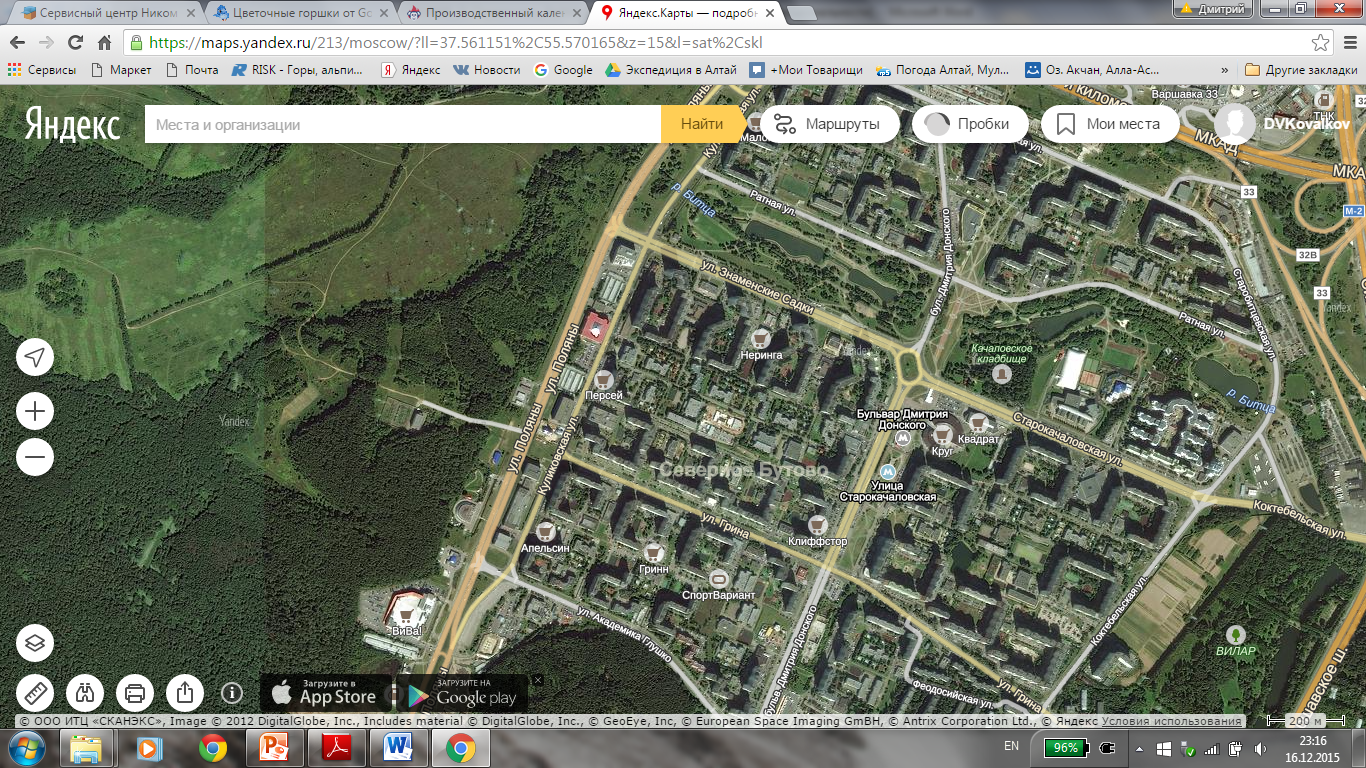  Ссылка на место проведения соревнований на Яндекс.картах http://maps.yandex.ru/?um=fSIONGQbRckRDCez2PVIbfrlMrJprMOR&l=sat%2Cskl%2Csat На собственном автотранспорте: Парковка личного автотранспорта вдоль улицы Поляны в соответствии с ПДД, а так же на парковке ТЦ «Вива». На общественном транспорте: от м. Бульвар Дмитрия Донского от метро пешком по ул. Знаменские садки до ул. Поляны (1 км) перейти по пешеходному переходу ул. Поляны (см. схему) на сторону леса, далее по ул. Поляны на юг (500 м) до центра соревнований. от метро (последний вагон из центра, по подземному переходу налево, далее по лестнице еще раз налево) автобусами № 94, 146, 213 или 262 до остановки «Ул. Поляны, 8». от ж/д станции Бутово: автобусами № 94, 101, 146, 262 или 710 до остановки «Пожарное Депо». от м. Бульвар Адмирала Ушакова: автобусами № 94, 101, 146, 202 или 710 до остановки «Пожарное депо». от м. Ясенево: автобусами № 101, 165, 202 или 710 до остановки «Ул. Поляны, 8» либо маршрутным такси № 286 м, 342 м или 402 м. от м. Теплый Стан: автобусом № 281, маршруткой № 85 м или троллейбусом № 72 до остановки «Проезд Карамзина, 1», далее автобусом № 262 или маршруткой № 342 м до м. Бульвар Дмитрия Донского; автобусом № 37э до остановки «Зона отдыха «Битца», далее маршруткой № 342 м или автобусом № 262 до м. Бульвар Дмитрия Донского; Из Щербинки: автобусами № 848 или 737 либо маршруткой № 761 м до остановки «Ул. Поляны, 8». Кроме того, от станций метро «Бульвар Дмитрия Донского» организовано движение бесплатных автобусов (отправляются в 0, 20 и 40 минут каждого часа с 12:00 до 21:40) до ТЦ «Вива».ВремяКоманды группы  «Б-В»17 декабря, четверг в 19:00 совещание руководителей (МДЮЦЭКТ отделение СЮТур)17 декабря, четверг в 19:00 совещание руководителей (МДЮЦЭКТ отделение СЮТур)26 декабря, суббота (по назначению МКК)26 декабря, суббота (по назначению МКК)6 февраля, суббота 10:00-11:00Приезд команд на старт «проверки на местности»11:00-17:00«Проверка на местности»29 января, пятница с 14:00 до 19:00 работа мандатной комиссии (МДЮЦЭКТ отделение СЮТур) 29 января, пятница с 14:00 до 19:00 работа мандатной комиссии (МДЮЦЭКТ отделение СЮТур) 30 января, суббота 17:00 – 20:00проверка команд на местности (организация ночлега в полевых условиях (по назначению МКК)23:00Отбой 31 января, воскресенье 8:30 - 12:00Приезд команд на старт соревнований 8:30 – 12:30Работа комиссии по допуску 9:00 – 17:00Соревнования по виду КТМ  группа Б и В13 февраля, суббота8:30 - 12:00Приезд команд на старт соревнований 9:30 – 12:30Работа комиссии по допуску 10:00-15:00Соревнования на «дистанции-лыжная» (личная, длинная)1 и 2 класса14 февраля, воскресенье 8:30 - 12:00Приезд команд на старт соревнований 9:30 – 12:30Работа комиссии по допуску 10:00-15:00Соревнования на «дистанции-лыжная» (связки) 2 классаКомандное снаряжение(строго обязательное, без которого команда НЕ  выпускается на дистанцию)Командная аптечкаРемнаборКомпас – не менее 2 шт.Мобильный телефон – не менее 2 шт.КарандашЧасы – не менее 2 на командуТермос с горячим чаем не менее 1 лКан или котелок объемом не менее 3 лТаганок или тросикЛопата для расчистки снега или решетка для разведения костра на снегуСпички (обычный коробок) – 1 шт.Топор – 1 шт.  Пила – 1шт.Цифровой фотоаппарат (или моб.телефон с функцией фотоаппарата)Костровой тентОсновная страховочная верёвка6 рюкзаков на команду 60л-100лКоврик туристский – на каждого участникаЛичное снаряжение участников(строго обязательное, без которого участник НЕ выпускается на дистанцию)Лыжи (2шт) и палки (2шт) Тёплая куртка – 1 шт.Запасные перчатки или рукавицы – 1 параСменные теплые носки – 1 параБахилы или гамаши, или штаны исключающие попадание снега в обувь – 1 компл.Шапка (головной убор по погоде)фонарикПеревязочные средстваСтерильные бинты – 3 шт.Бинт нестерильный – 1 шт.Стерильные салфетки – 10 шт.Рулонный лейкопластырь – 1 шт.Бактерицидный пластырь – 10 шт.Вата – 1 уп. (50 гр.)АнтисептикиВодорода перекись – 1 шт.Хлоргексидин – 1 шт.Йод/зелёнка – 1 фл. или карандашСердечные средстваНитроглицерин – 10 табл.Валокордин – 1 фл.АнальгетикиКеторол – 10 табл.Анальгин – 10 табл.Цитрамон – 10 табл.РазноеНо-шпа – 10 табл.Стерильные перчатки – 1 параНожницы – 1 шт.Пинцет – 1 шт.НарушениеШтрафОтсутствие в аптечке медикамента из списка1 балл (за каждое нарушение)Незначительное нарушение при выполнении задания1 баллГрубое нарушение при выполнении задания3 баллаПодсказка судьи (участник не может исправить ошибку) самостоятельно5 балловКомандное снаряжение(строго обязательное, без которого команда НЕ  выпускается на дистанцию)Командная аптечкаРемнаборКомпас – не менее 2 шт.Мобильный телефон – не менее 2 шт.КарандашЧасы – не менее 2 на командуТермос с горячим чаем не менее 1 лЛопата для расчистки снега или решетка для разведения костра на снегуСпички (обычный коробок) – 1 шт.Топор – 1 шт.  Пила – 1шт.Цифровой фотоаппарат (или моб.телефон с функцией фотоаппарата)6 рюкзаков на команду 50л-80лКоврик туристский – на каждого участникаЛичное снаряжение участников(строго обязательное, без которого участник НЕ выпускается на дистанцию)Лыжи (2шт) и палки (2шт) Тёплая куртка – 1 шт.Запасные перчатки или рукавицы – 1 параСменные теплые носки – 1 параБахилы или гамаши, или штаны исключающие попадание снега в обувь – 1 компл.Шапка (головной убор по погоде)фонарикПеревязочные средстваСтерильные бинты – 3 шт.Бинт нестерильный – 1 шт.Стерильные салфетки – 10 шт.Рулонный лейкопластырь – 1 шт.Бактерицидный пластырь – 10 шт.Вата – 1 уп. (50 гр.)АнтисептикиВодорода перекись – 1 шт.Хлоргексидин – 1 шт.Йод/зелёнка – 1 фл. или карандашСердечные средстваНитроглицерин – 10 табл.Валокордин – 1 фл.АнальгетикиКеторол – 10 табл.Анальгин – 10 табл.Цитрамон – 10 табл.РазноеНо-шпа – 10 табл.Стерильные перчатки – 1 параНожницы – 1 шт.Пинцет – 1 шт.НарушениеШтрафОтсутствие в аптечке медикамента из списка1 балл (за каждое нарушение)Незначительное нарушение при выполнении задания1 баллГрубое нарушение при выполнении задания3 баллаПодсказка судьи (участник не может исправить ошибку) самостоятельно5 баллов№ОшибкаШтрафПояснение1Потеря снаряжения (за единицу), при условии, что команда не смогла достать самостоятельно, без нарушения Правил соревнований или Условий. Оставленное на этапе после завершения его прохождения.  (!)Рюкзак – см. п.8.1Снаряжение (или часть) в соответствии с перечнем необходимого, как личного так и командного. Не распространяется на рюкзак (см. п.8).2Одиночное касание рельефа в опасной зоне; заступ в опасную зону1Касание рельефа или заступ без использования опоры (иначе – см. п.11).3Работа без рукавиц; работа без головного убора у костра.1 ЗКС Замена их шапкой, рукавами или другими предметами – штрафуется.Отсутствие препарата в командной аптечке1 ЗКС4Тех.фотография не соответствует требованиям этапа1 ЗКСесть фото, но непонятно, на каком этапе команда работает, не видно лиц, на фото менее 3-х участниковНе правильное выполнение технического приёма1 ЗКСКасание (столкновение) с искусственным препятствием 1 ЗКСЭтап «Блок этапов: спуск…»5Двое на этапе2Более одного участника на спуске.6Падение – потеря устойчивости участника, приведшая к касанию склона частью туловища или любым участком конечности помимо подошв ботинок (лыж); падение с самозадержанием на склоне2На этапах, не требующих для прохождения страховки, самостраховки. (за искл. этапа «токий лёд»)7Наезд на участника, падение на участника3Например, очередной участник, спускаясь, не смог затормозить и коснулся предыдущего.Выход за маркировку (опасная зона) 1Кроме этап «Овраг» Остановка вне зоны торможения на склоне (выезд за маркировку)2Этап (Спуск с подбиранием предмета)8Потеря рюкзака109Выход за ограничение и продолжение движения10Выход и движение участника вне маркированной зоны, ограничивающей этап.Порубка зелёных (живых) насаждений10Неаккуратное обращение с топором (рубка дров с потенциальной угрозой здоровью самого участника и/или окружающих)10ВВыдача нового коробка спичек, по просьбе команды15Этап «Костёр»Не прохождение этапа участником;  невыполнение условий этапа участником (за каждого)15Например, выполняется подъем елочкой вместо подъема зигзагом, и т.п.использование для разведения костра других средств, не оговоренных в УсловияхснятиеЭтап «Костёр»Отказ команды от прохождения этапа, с условием выхода на этап (КП)0 баллов0 баллов за работу на этапе.неявка команды на этапснятиеСнятие с этапа «ориентирование в заданном направлении»Невыполнение требований судьи, в том числе  по обеспечению безопасностиснятиеСнятие после третьего предупреждения!использование электронных измерительных приборов.снятиеСнятие с этапа «Измерение расстояний», «Азимут»Разделение команды, выход с обозначенного маршрута, выход за (из промаркированного коридора) маркировку снятие